EKSTRAKSI KITOSAN DARI CANGKANG PENSI(Corbicula sp)SKRIPSIOleh :INTAN SARI
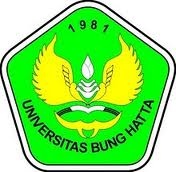 JURUSAN PEMANFAATAN SUMBERDAYA PERIKANANFAKULTAS PERIKANAN DAN ILMU KELAUTANUNIVERSITAS BUNG HATTAPADANG2017